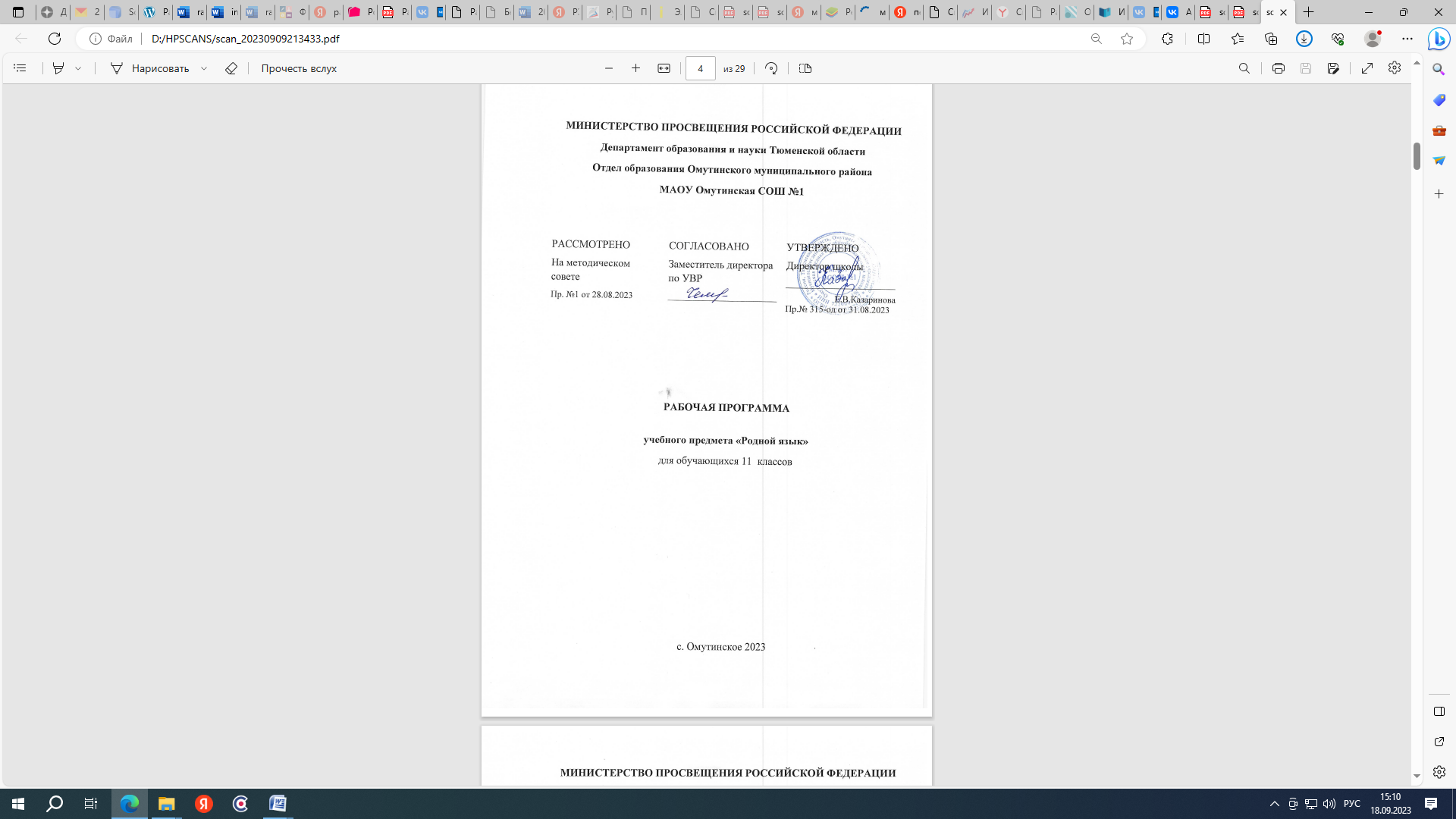 1.Пояснительная запискаРабочая программа предмета «Родной (русский) язык» в 11 классах разработана на основе требований федерального государственного образовательного стандарта среднего общего образования (приказ Министерства образования и науки РФ от 17.05.2012 № 413 «Об утверждении федерального государственного образовательного стандарта среднего общего образования» к результатам освоения основной образовательной программы среднего общего образования по учебному предмету «Родной (русский) язык», входящему в предметную область «Родной язык и родная литература», а также концепции духовно- нравственного развития и воспитания личности гражданина России.Рабочая программа  соотносится с программой воспитания МАОУ Омутинской СОШ №1.Воспитательный потенциал школьного урока реализуется через:• установление доверительных отношений между педагогом и обучающимися;• побуждение обучающихся соблюдать на уроке общепринятые нормы поведения;• применение на уроке интерактивных форм работы;• организация предметных образовательных событий (проведение предметных декад);• проведение учебных (олимпиады, занимательные уроки и пятиминутки, урок - деловая игра, урок - путешествие, урок мастер-класс, урок- исследование и др.) и учебно-развлекательных мероприятий;• использование ИКТ, дистанционных образовательных технологий обучения и образовательных платформ;• инициирование и поддержку учебно-исследовательской и проектной деятельностиМесто предмета в учебном плане На изучение родного русского языка в 11 классе отводится 33 часа в год2.Содержание учебного предмета 11 класс (33 часа)Язык и его функции. Речь. Культура речи. Составление монологического высказывания.Язык и его функции. Писатели о языке и речи. Составление монологического высказывания.Речь. Культура речи. Орфография. Анализ стихотворения (на примере сибирских поэтов)Лексика и лексическая стилистикаСлово – единица лексики. Писатели о богатстве русского языка.Синонимы и их употребление в творчестве писателей и поэтов, в фольклоре. Словари. «Собиратели слов» (По В.Одинцову).Фразеологизмы и их употребление в фольклоре и литературе.Состав слова и словообразование. Словообразование и стилистика. Этимология. Этимологические словари.Грамматика и грамматическая стилистикаНазначение грамматики. Тексты писателей-сибиряков (Валентина Распутина, Владимира Клименко, Михаила Черненка и др.).Морфология и стили речи.Выдающиеся лингвисты: В.В. Виноградов и Н.К.Дмитриев.Части речи и их происхождение.Имя существительное. Имя существительное и его роль в художественных текстах.Собственные имена существительные в литературе. Употребление падежных форм имен существительных. Употребление несклоняемых имен существительных.Имя прилагательное. Трудности в употреблении имен прилагательных.Употребление имен прилагательных в художественной литературе.Имя числительное. Употребление числительных в речи и художественной литературе.Местоимение. Употребление местоимений в речи.Разряды местоимений. Местоимения в художественной литературе. Глагол. Употребление глаголов в связной речи. Глаголы речи.Лексико-семантические группы глаголов. (Глаголы – синонимы, антонимы, омонимы). Текст «Сила русского глагола». Формы глагола в художественной литературе. Олицетворения.Причастие.Употребление причастий в речи и в художественной литературе. Деепричастия. Деепричастие как часть речи.Употребление деепричастий в фольклоре и литературе. Тексты В.Шамова Наречие. Правила написания наречий.Употребление наречий. Тексты писателей-сибиряков (Валентина Распутина, Владимира Клименко, Михаила Черненка и др.)Служебные части речи. Предлог. Употребление предлогов в речи. Тексты писателей-сибиряков (Валентина Распутина, Владимира Клименко, Михаила Черненка и др.) Употребление частиц и междометий в художественной литературе.Язык и культура.Языковая картина мира. К.Д.Ушинский. «О родном языке».Слово как концепт культуры. Концепты «Родина», «Мой родной край », «Добро».Планируемые результаты освоения учебного предметаВ результате изучения русского языка на уровне среднего общего образования у обучающегося будут сформированы следующие личностные результаты:гражданского воспитания:сформированность гражданской позиции обучающегося как активного и ответственного члена российского общества;осознание своих конституционных прав и обязанностей, уважение закона и правопорядка;принятие традиционных национальных, общечеловеческих гуманистических и демократических ценностей, в том числе в сопоставлении с ситуациями, отражёнными в текстах литературных произведений, написанных на русском языке;готовность противостоять идеологии экстремизма, национализма, ксенофобии, дискриминации по социальным, религиозным, расовым, национальным признакам;готовность вести совместную деятельность в интересах гражданского общества, участвовать в самоуправлении в школе и детско-юношеских организациях;умение взаимодействовать с социальными институтами в соответствии с их функциями и назначением;готовность к гуманитарной и волонтёрской деятельности.патриотического воспитания:сформированность российской гражданской идентичности, патриотизма, уважения к своему народу, чувства ответственности перед Родиной, гордости за свой край, свою Родину, свой язык и культуру, прошлое и настоящее многонационального народа России;ценностное отношение к государственным символам, историческому и природному наследию, памятникам, боевым подвигам и трудовым достижениям народа, традициям народов России; достижениям России в науке, искусстве, спорте, технологиях, труде;идейная убеждённость, готовность к служению Отечеству и его защите, ответственность за его судьбу.духовно-нравственного воспитания:осознание духовных ценностей российского народа;сформированность нравственного сознания, норм этичного поведения;способность оценивать ситуацию и принимать осознанные решения, ориентируясь на морально-нравственные нормы и ценности;осознание личного вклада в построение устойчивого будущего;ответственное отношение к своим родителям, созданию семьи на основе осознанного принятия ценностей семейной жизни в соответствии с традициями народов России.эстетического воспитания:эстетическое отношение к миру, включая эстетику быта, научного и технического творчества, спорта, труда, общественных отношений;способность воспринимать различные виды искусства, традиции и творчество своего и других народов, ощущать эмоциональное воздействие искусства;убеждённость в значимости для личности и общества отечественного и мирового искусства, этнических культурных традиций и народного, в том числе словесного, творчества;готовность к самовыражению в разных видах искусства, стремление проявлять качества творческой личности, в том числе при выполнении творческих работ по русскому языку.физического воспитания:сформированность здорового и безопасного образа жизни, ответственного отношения к своему здоровью;потребность	в	физическом	совершенствовании,	занятиях	спортивно- оздоровительной деятельностью;активное неприятие вредных привычек и иных форм причинения вреда физическому и психическому здоровью.трудового воспитания:готовность к труду, осознание ценности мастерства, трудолюбие;готовность к активной деятельности технологической и социальной направленности, способность инициировать, планировать и самостоятельно осуществлять такую деятельность, в том числе в процессе изучения русского языка;интерес к различным сферам профессиональной деятельности, в том числе к деятельности филологов, журналистов, писателей; умение совершать осознанный выбор будущей профессии и реализовывать собственные жизненные планы;готовность и способность к образованию и самообразованию на протяжении всей жизни.экологического воспитания:сформированность экологической культуры, понимание влияния социально- экономических процессов на состояние природной и социальной среды, осознание глобального характера экологических проблем;планирование и осуществление действий в окружающей среде на основе знания целей устойчивого развития человечества;активное неприятие действий, приносящих вред окружающей среде; умение прогнозировать неблагоприятные экологические последствия предпринимаемых действий и предотвращать их;расширение опыта деятельности экологической направленности.ценности научного познания:сформированность мировоззрения, соответствующего современному уровню развития науки и общественной практики, основанного на диалоге культур, способствующего осознанию своего места в поликультурном мире;совершенствование языковой и читательской культуры как средства взаимодействия между людьми и познания мира;осознание ценности научной деятельности, готовность осуществлять учебно- исследовательскую и проектную деятельность, в том числе по русскому языку, индивидуально и в группе.В процессе достижения личностных результатов освоения обучающимися рабочей программы по русскому языку у обучающихся совершенствуется эмоциональный интеллект, предполагающий сформированность:самосознания, включающего способность понимать своё эмоциональное состояние, использовать адекватные языковые средства для выражения своего состояния, видеть направление развития собственной эмоциональной сферы, быть уверенным в себе;саморегулирования, включающего самоконтроль, умение принимать ответственность за своё поведение, способность проявлять гибкость и адаптироваться к эмоциональным изменениям, быть открытым новому;внутренней мотивации, включающей стремление к достижению цели и успеху, оптимизм, инициативность, умение действовать, исходя из своих возможностей;эмпатии, включающей способность сочувствовать и сопереживать, понимать эмоциональное состояние других людей и учитывать его при осуществлении коммуникации;социальных навыков, включающих способность выстраивать отношения с другими людьми, заботиться о них, проявлять к ним интерес и разрешать конфликты с учётом собственного речевого и читательского опыта.В результате изучения русского языка на уровне среднего общего образования у обучающегося будут сформированы познавательные универсальные учебные действия, коммуникативные универсальные учебные действия, регулятивные универсальные учебные действия, совместная деятельность.У обучающегося будут сформированы следующие базовые логические действиякак часть познавательных универсальных учебных действий:самостоятельно формулировать и актуализировать проблему, рассматривать её всесторонне;устанавливать существенный признак или основание для сравнения, классификации и обобщения языковых единиц, языковых явлений и процессов, текстов различных функциональных разновидностей языка, функционально- смысловых типов, жанров;определять цели деятельности, задавать параметры и критерии их достижения;выявлять	закономерности	и	противоречия	языковых	явлений,	данных	в наблюдении;разрабатывать	план	решения	проблемы	с	учётом	анализа	имеющихся материальных и нематериальных ресурсов;вносить коррективы в деятельность, оценивать риски и соответствие результатов целям;координировать и выполнять работу в условиях реального, виртуального и комбинированного взаимодействия, в том числе при выполнении проектов по русскому языку;развивать креативное мышление при решении жизненных проблем с учётом собственного речевого и читательского опыта.У обучающегося будут сформированы следующие базовые исследовательские действия как часть познавательных универсальных учебных действий:владеть навыками учебно-исследовательской и проектной деятельности, в том числе в контексте изучения учебного предмета «Русский язык», способностью и готовностью к самостоятельному поиску методов решения практических задач, применению различных методов познания;владеть разными видами деятельности по получению нового знания, в том числе по русскому языку; его интерпретации, преобразованию и применению в различных учебных ситуациях, в том числе при создании учебных и социальных проектов;формировать научный тип мышления, владеть научной, в том числе лингвистической, терминологией, общенаучными ключевыми понятиями и методами;ставить и формулировать собственные задачи в образовательной деятельности и разнообразных жизненных ситуациях;выявлять и актуализировать задачу, выдвигать гипотезу, задавать параметры и критерии её решения, находить аргументы для доказательства своих утверждений;анализировать полученные в ходе решения задачи результаты, критически оценивать их достоверность, прогнозировать изменение в новых условиях;давать оценку новым ситуациям, приобретённому опыту;уметь интегрировать знания из разных предметных областей;уметь переносить знания в практическую область жизнедеятельности, освоенные средства и способы действия — в профессиональную среду;выдвигать новые идеи, оригинальные подходы, предлагать альтернативные способы решения проблем.У обучающегося будут сформированы следующие умения работать с информациейкак часть познавательных универсальных учебных действий:владеть навыками получения информации, в том числе лингвистической, из источников разных типов, самостоятельно осуществлять поиск, анализ, систематизацию и интерпретацию информации различных видов и форм представления;создавать тексты в различных форматах с учётом назначения информации и её целевой аудитории, выбирая оптимальную форму представления и визуализации (презентация, таблица, схема и другие);оценивать достоверность, легитимность информации, её соответствие правовым и морально-этическим нормам;использовать средства информационных и коммуникационных технологий при решении когнитивных, коммуникативных и организационных задач с соблюдением требований эргономики, техники безопасности, гигиены,ресурсосбережения, правовых и этических норм, норм информационной безопасности;владеть навыками защиты личной информации, соблюдать требования информационной безопасности.У обучающегося будут сформированы следующие умения общения как часть коммуникативных универсальных учебных действий:осуществлять коммуникацию во всех сферах жизни;пользоваться невербальными средствами общения, понимать значение социальных знаков, распознавать предпосылки конфликтных ситуаций и смягчать конфликты;владеть различными способами общения и взаимодействия; аргументированно вести диалог;развёрнуто, логично и корректно с точки зрения культуры речи излагать своё мнение, строить высказывание.У обучающегося будут сформированы следующие умения самоорганизации как части регулятивных универсальных учебных действий:самостоятельно осуществлять познавательную деятельность, выявлять проблемы, ставить и формулировать собственные задачи в образовательной деятельности и жизненных ситуациях;самостоятельно составлять план решения проблемы с учётом имеющихся ресурсов, собственных возможностей и предпочтений;расширять рамки учебного предмета на основе личных предпочтений;делать осознанный выбор, уметь аргументировать его, брать ответственность за результаты выбора;оценивать приобретённый опыт;стремиться к формированию и проявлению широкой эрудиции в разных областях знания; постоянно повышать свой образовательный и культурный уровень.У обучающегося будут сформированы следующие умения самоконтроля, принятия себя и других как части регулятивных универсальных учебных действий:давать оценку новым ситуациям, вносить коррективы в деятельность, оценивать соответствие результатов целям;владеть навыками познавательной рефлексии как осознания совершаемых действий и мыслительных процессов, их оснований и результатов; использовать приёмы рефлексии для оценки ситуации, выбора верного решения;уметь оценивать риски и своевременно принимать решение по их снижению;принимать себя, понимая свои недостатки и достоинства;принимать мотивы и аргументы других людей при анализе результатов деятельности;признавать своё право и право других на ошибку;развивать способность видеть мир с позиции другого человека.У	обучающегося	будут	сформированы	следующие	умения	совместной деятельности:понимать и использовать преимущества командной и индивидуальной работы;выбирать тематику и методы совместных действий с учётом общих интересов и возможностей каждого члена коллектива;принимать цели совместной деятельности, организовывать и координировать действия по их достижению: составлять план действий, распределять роли с учётом мнений участников, обсуждать результаты совместной работы;оценивать качество своего вклада и вклада каждого участника команды в общий результат по разработанным критериям;предлагать новые проекты, оценивать идеи с позиции новизны, оригинальности, практической значимости; проявлять творческие способности и воображение, быть инициативным.Предметные результаты.Изучение "Родного языка" обеспечивает:сформированность представлений о роли родного языка в жизни человека, общества, государства, способности свободно общаться на родном языке в различных формах и на разные темы;включение в культурно-языковое поле родной литературы и культуры, воспитание ценностного отношения к родному языку как носителю культуры своего народа;сформированность осознания тесной связи между языковым, литературным, интеллектуальным, духовно-нравственным развитием личности и ее социальным ростом;сформированность устойчивого интереса к чтению на родном языке как средству познания культуры своего народа и других культур, уважительного отношения к ним; приобщение к литературному наследию и через него - к сокровищам отечественной и мировой культуры; сформированность чувства причастности к свершениям, традициям своего народа и осознание исторической преемственности поколений;свободное использование словарного запаса, развитие культуры владения родным литературным языком во всей полноте его функциональных возможностей в соответствии с нормами устной и письменной речи, правилами речевого этикета;сформированность знаний о родном языке как системе и как развивающемся явлении, о его уровнях и единицах, о закономерностях его функционирования, освоение базовых понятий лингвистики, аналитических умений в отношении языковых единиц и текстов разных функционально-смысловых типов и жанров.Предметные результаты изучения предмета "Родной язык (русский)»Выпускник научится:нормам родного языка и применению знаний о них в речевой практике;овладеет видами речевой деятельности на родном языке (аудирование, чтение, говорение и письмо), обеспечивающими эффективное взаимодействие с окружающими людьми в ситуациях формального и неформального межличностного и межкультурного общения;овладеет научными знаниями о родном языке; осознание взаимосвязи его уровней и единиц; освоит базовые понятия лингвистики, основные единицы и грамматические категории родного языка;проведению различных видов анализа слова (фонетического, морфемного, словообразовательного, лексического, морфологического), синтаксического анализа словосочетания и предложения;овладению основными стилистическими ресурсами лексики и фразеологии родного языка, основными нормами родного языка (орфоэпическими, лексическими, грамматическими, орфографическими, пунктуационными).Выпускник получит возможность научиться:навыкам	свободного	использования	коммуникативно-эстетических возможностей родного языка;проведению многоаспектного анализа текста на родном языке;свободно выражать мысли и чувства на родном языке адекватно ситуациии стилю общения;овладению нормами речевого этикета, использованию их и основных стилистических ресурсов лексики и фразеологии родного языка, основных норм родного языка (орфоэпических, лексических, грамматических, орфографических, пунктуационных) в речевой практике при создании устных и письменных высказываний; речевому самосовершенствованию.Тематическое планирование с указанием количества академических часов, отводимых на изучение каждой темы и возможность использования покаждой теме электронных ресурсовСписок литературы для ученика:Александрова О.М., Загоровская О. В., Гостева Ю.Н., Добротина И.Н., Нарушевич А.Г., Васильевых И.П. Год издания. 2023. Издательство. Просвещение. Список литературы для учителя:Алексеев Ф. Все правила русского языка. Пособие для учителей и школьников. – М., 2018.Альбеткова Р.И. Русская словесность. От слова к словесности. – М.: Дрофа, 2009.Анненкова И. Русский язык. Знаки препинания? Это просто. Для школьников и абитуриентов. – СПб., 2014.Арсирий А.Т. Занимательные материалы по русскому языку. – М., 2001.Байбурин А.К., Топорков А.Л. У истоков этикета: Этнографические очерки. – Л.,1990.Быстрова Е. А. Диалог культур на уроках русского языка. – СПб., 2002.Баева О. А. Ораторское искусство и деловое общение. – М., 2002.Борисов А. Ю. Роскошь человеческого общения. – М., 2000.Волина В.В. Весёлая грамматика. – М., 2005.Горшков А.И. Русская словесность. – М, 2000. Интернет-ресурсыАзбучные истины. URL:. Академический орфографический словарь. URL: http://gramota.ru/slovari/info/lБазы данных по словарям C. И. Ожегова, А. А. Зализняка, М. Фасмера. URL: http://starling.rinet.ru/indexru.htmВишнякова О. В. Словарь паронимов русского языка. URL: https://classes.ru/grammar/122.VishnyakovaДревнерусские берестяные грамоты. URL: http://gramoty.ruКакие бывают словари. URL: http://gramota.ru/slovari/typesКругосвет – универсальная энциклопедия. URL: http://www.krugosvet.ruКультура письменной речи. URL: http://gramma.ruКультура России. URL: https://www.culture.ru/Лингвистика для школьников. URL: http://www.lingling.ruЛитература в школе. URL: https://litervsh.ru/Мир русского слова. URL: http://gramota.ru/biblio/magazines/mrsОбразовательный портал Национального корпуса русского языка. URL: https://studiorum-ruscorpora.ruОбучающий корпус русского языка. URL: http://www.ruscorpora.ru/searchschool.htmlПервое сентября. URL: http://rus.1september.ru№ урокаК-во часовТемаЦОР1-22Язык и его функции. Речь.Культура речи.Библиотека ЦОКhttps://m.edsoo.r u/7f41bacc3-42Язык и его функции. Писатели оязыке и речиБиблиотека ЦОКhttps://m.edsoo.r u/7f41bacc5-62Лексика и лексическая стилистикаБиблиотека ЦОКhttps://m.edsoo.r u/7f41bacc7-82Состав слова и словообразование.Стилистика. Этимология.Библиотека ЦОКhttps://m.edsoo.r u/7f41bacc9-102Грамматика и грамматическаястилистикаБиблиотека ЦОКhttps://m.edsoo.r u/7f41bacc11-122Морфология и стили речи.Библиотека ЦОКhttps://m.edsoo.r u/7f41bacc13-142Части речи и их происхождение.Библиотека ЦОКhttps://m.edsoo.r u/7f41bacc15-162Имя существительноеБиблиотека ЦОКhttps://m.edsoo.r u/7f41bacc17-182Имя прилагательноеБиблиотека ЦОКhttps://m.edsoo.r u/7f41bacc19-202Имя числительноеБиблиотека ЦОКhttps://m.edsoo.r u/7f41bacc211МестоимениеБиблиотека ЦОКhttps://m.edsoo.r u/7f41bacc22-232ГлаголБиблиотека ЦОКhttps://m.edsoo.r u/7f41bacc24-252ПричастиеБиблиотека ЦОКhttps://m.edsoo.r u/7f41bacc26-272ДеепричастиеБиблиотека ЦОКhttps://m.edsoo.r u/7f41bacc28-292НаречиеБиблиотека ЦОКhttps://m.edsoo.r u/7f41bacc30-312Служебные части речиБиблиотека ЦОКhttps://m.edsoo.r u/7f41bacc321Язык и культура. Слово какконцепт культурыБиблиотека ЦОКhttps://m.edsoo.r u/7f41bacc331Контрольная работа за годБиблиотека ЦОКhttps://m.edsoo.r u/7f41bacc341Анализ контрольной работыБиблиотека ЦОКhttps://m.edsoo.r u/7f41bacc